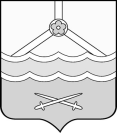 КОНТРОЛЬНО-СЧЁТНАЯ ПАЛАТАШимского муниципального района(Контрольно-счётная палата)ул.Новгородская, д.21, р.п. Шимск, Новгородская обл., Россия, 174150, тел. (81656)54-400   E-mail:  ksp_shimsk@mail.ru             		   __________________________________________________________________________ЗАКЛЮЧЕНИЕ  № 49на проект решения Совета депутатов Шимского городского поселения  «О бюджете Шимского городского поселения на 2021 год и плановый период 2022 и 2023 годов»Заключение по проекту решения Совета депутатов Шимского городского поселения «О бюджете Шимского городского поселения на 2021 год и плановый период 2022 и 2023 годов» (далее – проект бюджета, проект решения о бюджете) подготовлено в соответствии с Бюджетным кодексом Российской Федерации (далее БК РФ),  Уставом Шимского городского поселения, Положением «О бюджетном процессе в Шимском городском поселении» (далее – Положение о бюджетном процессе), утверждённым решением Совета Депутатов Шимского городского поселения  от 15.12.2016 № 76, в соответствии со статьёй 8 Положения о Контрольно-счётной палате Шимского муниципального района, утверждённого решением Думы Шимского муниципального района от 16.11.2011 № 90, Соглашением о передаче полномочий по осуществлению внешнего муниципального финансового контроля на 2020 год от 24.12.2019 года № 1/20.1. Общие положенияПроект бюджета поступил в Контрольно-счётную палату Шимского муниципального района в срок, установленный бюджетным законодательством (не позднее 15 ноября текущего финансового года).Перечень, содержание документов и материалов, представленных одновременно с проектом бюджета, соответствуют требованиям статьи 184.2 БК РФ. Структура и содержание проекта бюджета, в основном, соответствуют требованиям бюджетного законодательства.При проведении экспертизы проекта бюджета и подготовке Заключения Контрольно-счётной палатой Шимского муниципального района (далее – КСП) проверено соответствие проекта решения Совета депутатов Шимского городского поселения «О бюджете Шимского городского поселения на 2021 год и плановый период 2022 и 2023 годов» Бюджетному посланию Президента Российской Федерации, нормам действующего бюджетного законодательства, проекту областного бюджета, Прогнозу социально-экономического развития Шимского городского поселения на период 2021-2023 годов, основным направлениям бюджетной и налоговой политики на 2021 год и на плановый период 2022 и 2023 годов, муниципальным программам.При проведении сравнительного анализа были использованы плановые показатели по доходам и расходам Проекта бюджета на 2021-2023 годы,  а также ожидаемое исполнение показателей бюджета за 2020 год.При сравнении плановых показателей по доходам и расходам бюджета поселения на 2021 год с соответствующими показателями бюджета поселения на 2020 год использовались данные первоначально утверждённого бюджета поселения на 2020 год (далее - первоначальный бюджет 2020 года) и уточнённого бюджета  по состоянию на  15.11.2020 года.2. Оценка основных показателей проекта бюджета Шимского городского поселения на 2021 год и плановый период 2022 и 2023 годовВ целях составления проекта бюджета поселения на 2021 год и плановый период 2022 и 2023 годов подготовлены основные направления бюджетной и налоговой политики Шимского городского поселения на 2021 год и плановый период 2022 и 2023 годов (далее – основные направления).Основные задачи бюджетной и налоговой политики в 2021 году и плановом периоде 2022-2023 годов направлены на:- сохранение устойчивости бюджетной системы Шимского городского поселения и обеспечении долгосрочной сбалансированности бюджета поселения;- укрепление доходной базы бюджета Шимского городского поселения за счёт наращивания стабильных доходных источников и мобилизации в бюджет имеющихся резервов;- обеспечение прозрачного механизма оценки эффективности предоставленных налоговых льгот;- прямое вовлечение населения в решение приоритетных социальных проблем местного уровня;- повышение открытости и прозрачности управления общественными финансами.Для достижения указанной цели в части доходов основным направлением будет являться эффективное и стабильное функционирование налоговой системы, обеспечивающей бюджетную устойчивость.В части расходов бюджета Шимского городского поселения основными направлениями бюджетной политики на 2021-2023 годы являются:Повышение эффективности использования средств бюджета поселения на закупку товаров, работ, услуг для муниципальных нужд путём организации системы централизованных закупок по отдельным позициям товаров и услуг, создание и внедрение информационной системы в сфере закупок, перевод закупок малого объёма, осуществляемых у единственного поставщика, в конкурентную форму.Проект бюджета Шимского городского поселения подготовлен на очередной трёхлетний период: 2021 год и плановый период 2022 и 2023 годов в соответствии с требованиями, установленными Бюджетным кодексом Российской Федерации.Основные характеристики бюджета Шимского городского поселения на 2020 год (первоначальный бюджет  и ожидаемое исполнение), на 2021 год и на плановый период 2022 и 2023 годов представлены в Таблице 1.Таблица 1(тыс. руб.)Доходы бюджета Шимского городского поселения на 2021 год прогнозируются в объёме 32791,1 тыс.руб. или с увеличением к ожидаемому исполнению за 2020 год на 17,85 % (на 4968,1 тыс. рублей), к первоначальному бюджету с ростом на 44,4% (на 10086,2 тыс. рублей). Расходы бюджета поселения на 2021 год прогнозируются в объёме 32791,1 тыс.руб. или с увеличением к ожидаемому исполнению за 2020 год на 1,6% (к первоначальному бюджету с ростом 44,4%). В 2022 году предполагается снижение доходов и расходов бюджета поселения к предыдущему году по доходам и расходам на 34,6%, в 2023 году – рост доходов и расходов к предыдущему году по доходам и расходам на 3,5%. Проект бюджета поселения  на 2021-2023 годы сбалансирован по доходам и расходам с утверждением дефицита (профицита) бюджета поселения на 2021-2023 годы в размере 0 тыс. рублей.3. Доходная часть проекта бюджета Шимского городского поселения
на 2021 год и плановый период 2022 и 2023 годовПрогноз поступлений налоговых и неналоговых доходов сформирован на основе расчётов главных администраторов доходов бюджета Шимского городского поселения, Прогноза социально-экономического развития Шимского городского поселения и с учётом Основных направлений бюджетной и налоговой политики.Структура доходов бюджета поселения за 2021-2023 годы представлена в Таблице 2 и Таблице 3: Таблица 2(тыс. руб.)Расшифровка налоговых и неналоговых доходов бюджета Шимского городского поселения и безвозмездных поступлений в бюджет сельского поселения:Таблица 3тыс.рублейИсходя из данных представленных главными администраторами доходов  бюджета городского поселения и из прогнозных условий социально-экономического развития поселения основные параметры бюджета Шимского городского поселения определились по доходам в 2021 году в сумме  32791,1 тыс. рублей, в 2022 году - 21445,5 тыс.рублей, в 2023 году - 22193,2 тыс.рублей.В составе доходов бюджета городского поселения в 2021 году налоговые и неналоговые  доходы  составляют  19533,7 тыс. рублей, из них налоговые доходы – 14173,7 тыс. рублей  (72,6%), неналоговые доходы -  5360,0 тыс. рублей (27,4%), в 2022 году налоговые и неналоговые  доходы  предусмотрены  в размере 20303,5 тыс. рублей, из них налоговые доходы – 14791,5 тыс. рублей  (72,8%), неналоговые доходы - 5512,0 тыс. рублей (27,2%), в 2023 году налоговые и неналоговые  доходы планируются  в сумме 21051,2 тыс. рублей, из них налоговые доходы – 15436,2 тыс. рублей  (73,3%), неналоговые доходы -  5615,0 тыс. рублей (26,7%).Налоговые доходы бюджета городского поселения прогнозируются на основании данных главных администраторов  бюджета городского поселения: Управления Федеральной налоговой службы по Новгородской области и  Управления Федерального казначейства по Новгородской области.Налог на доходы физических лиц рассчитан исходя из ожидаемого поступления налога по городскому поселению за 2020 год, с учётом количества налогоплательщиков и коэффициента собираемости. Норматив распределения в бюджет городского поселения равен 10 процентам.  Объём поступлений налога на доходы физических лиц в 2021 году прогнозируется в сумме  6794,1 тыс. рублей, в 2022 году - 7215,9 тыс.рублей, в 2023 году -7699,5 тыс.рублей.Объем поступлений налога на имущество физических лиц планируется в 2021 году с учётом определения налоговой базы  исходя из кадастровой стоимости объектов недвижимости  и   ожидаемого поступления налога за 2020 год. Объём налога на имущество физических лиц на 2021 год прогнозируется в сумме  1509,0 тыс. рублей, на 2022 год - 1559,0 тыс.рублей, на 2023 год - 1605,0 тыс.рублей.Расчёт суммы земельного налога на 2021 год произведён исходя из кадастровой оценки  земельных участков, с учётом количества налогоплательщиков и коэффициента собираемости.Поступлений земельного налога в бюджет городского поселения   в 2021 году  прогнозируется получить в сумме 4460,0 тыс. рублей, в 2022 году-4500,0 тыс.рублей, в 2023 году - 4550,0 тыс.рублей.Сельскохозяйственный налог в бюджет городского поселения на 2021 год прогнозируется в сумме 60,0 тыс.рублей по нормативу отчислений в бюджет поселения 30% на основе отчётных данных о фактических поступлениях налога в отчётном финансовом году, с уточнением количества налогоплательщиков. Прогнозируемый объём сельскохозяйственного налога на 2022 году  планируется в сумме 105,5 тыс.рублей, в 2023 году - 144,5 тыс.рублей.Поступление в бюджет поселения доходов от акцизов на автомобильный и прямогонный бензин, дизельное топливо, моторные масла для дизельных и (или) карбюраторных (инжекторных) двигателей, производимые на территории Российской Федерации  прогнозируется  на 2021 год в сумме 1350,6 тыс.рублей,  на 2022 год - 1411,1 тыс.рублей, на 2023 год - 1437,2 тыс.рублей.       Расчёт норматива  выполнен на основе прогнозных поступлений за 2020 год данного доходного источника, представленного главным администратором доходов (УФК по Новгородской области). Для  Шимского городского поселения согласно  статьи  6 проекта областного закона «Об областном бюджете на 2021 год и плановый период 2022 и 2023 годов» дифференцированный норматив отчислений от акцизов  утверждён на 2021 год и плановый период 2022 и 2023 годов - 0,0518%. Норматив отчислений  установлен  исходя  из  протяжённости автомобильных дорог местного значения, находящихся  в собственности поселения.В расчётах прогноза доходов  бюджета городского поселения на 2021 год  неналоговые доходы составят 5360,0 тыс.  рублей, на 2022 год – 5512,0 тыс. рублей, на 2023 год – 5615,0 тыс. рублей. Неналоговые доходы бюджета городского поселения прогнозируются на основании данных главного администратора доходов бюджета городского поселения - Администрации  Шимского муниципального района. Поступление в бюджет арендной платы за землю на 2021 год прогнозируется  исходя из  методики  прогнозирования поступлений доходов главного администратора  доходов. Всего в 2021 году прогнозируется получить 1500,0 тыс. рублей арендной платы за земельные участки, расположенные в границах городских поселений  собственность на которые не разграничена, в 2022 году -1550,0 тыс.рублей, в 2023 году - 1600,0 тыс.рублей. В бюджет городского поселения зачисляется 50 процентов арендной платы. Арендная плата за земельные участки,  а также средства от продажи права на заключение договоров аренды за земли, находящиеся в собственности городских поселений на 2021 год прогнозируется в сумме 30,0 тыс.рублей, на 2022 год - 32,0 тыс.рублей, на 2023 год - 35,0 тыс.рублей. В бюджет городского поселения зачисляется 100 процентов арендной платы.      В составе неналоговых доходов предусмотрены доходы от продажи земельных участков, государственная собственность на которые не разграничена и которая расположена в границах городского поселения. Прогноз на 2021 год составит 500,0 тыс. рублей, на 2022 год - 550,0 тыс.рублей, на 2023 год - 600,0 тыс.рублей исходя  из методики  прогнозирования поступлений доходов главного администратора  доходов. В бюджет городского поселения зачисляется 50% средств от продажи земельных участков.Также предусмотрены доходы от платы за увеличение площади земельных участков, находящихся в частной собственности, в результате перераспределения таких земельных участков и земель (или) земельных участков, государственная собственность на которые не разграничена и которые расположены в границах городских поселений на 2021 год и на плановый период 2022 и 2023 годов по 30,0 тыс.рублей ежегодно исходя  из методики  прогнозирования поступлений доходов главного администратора  доходов.Прочие поступления от использования имущества, находящегося в собственности поселений (за исключением имущества муниципальных, бюджетных и автономных учреждений, а также имущества муниципальных, унитарных предприятий, в том числе казённых)                                                                                  прогнозируются на 2021 год исходя из методики прогнозирования поступлений доходов  главного  администратора  доходов. Всего в 2021 году прогнозируется получить средств от использования имущества (от сдачи в наем муниципального имущества) в сумме 3300,0 тыс.руб., в 2022 году - 3350,0 тыс.рублей, в 2023 году - 3350,0 тыс.рублей. Параметры налоговых и неналоговых доходов  бюджета городского поселения на 2021 год  и  на плановый период 2022 и 2023 годов приведены в следующей Таблице 4.Налоговые и неналоговые доходы бюджета городского поселения на 2021 год и на плановый период 2022 и 2023 годов Таблица 4(тыс. руб.)В бюджете городского поселения на 2021 год и на плановый период 2022 и 2023 годов предусмотрены безвозмездные поступления, получаемые от других бюджетов бюджетной системы Российской Федерации:Таблица 5Прогнозируется субсидия на реализацию программ формирования современной городской среды из областного бюджета в 2021 году в сумме 544,4 тыс.рублей. В плановом периоде субсидия не прогнозируется.На формирование муниципального дорожного фонда  прогнозируется субсидия из областного бюджета в 2021 году в сумме 1713,0 тыс.рублей, в плановом периоде 2022 и 2023 годах по 1142,0 тыс.рублей ежегодно.  На софинансирование расходов по реализации правовых актов Правительства Новгородской области по вопросам проектирования, строительства, реконструкции, капитального ремонта и ремонта автомобильных дорог общего пользования местного значения прогнозируется субсидия из областного бюджета в 2021 году в сумме 11000,0 тыс.рублей. В плановом периоде субсидия не прогнозируется.Бюджет  городского  поселения  на  2021 год  и на плановый период 2022 и  2023 годов сформирован  без дефицита.4. Расходная часть проекта бюджета Шимского городского поселения на 2021-2023 годыЗа основу планирования расходов бюджета городского поселения бюджетные ассигнования на 2020 год, установленные решением Совета депутатов Шимского городского поселения от 19.12.2019 № 202 «О бюджете Шимского городского поселения на 2020 год и на плановый период 2021 и 2022 годов» с учётом отдельных позиций.При этом формирование объёма и структуры расходов бюджета городского поселения на 2021-2023 годы осуществляется с учётом следующих подходов:1) определение бюджетных ассигнований на оплату коммунальных услуг (электроснабжение) в  2021 году, исходя из прогнозируемых расходов 2020 года, прогнозируемого среднегодового роста тарифов в 2021 году.2) определение  расходов на материальные затраты  на 2021-2023 годы на уровне расходов, предусмотренных на эти цели в 2020 году.Расходы бюджета городского поселения на плановый период 2022-2023 годов определены исходя из ассигнований на 2021год c учётом резервирования отдельных расходов в составе условно утверждённых расходов.В 2022-2023 годах подходы к формированию бюджета городского поселения будут уточнены с учётом прогноза социально-экономического развития городского поселения.С учётом вышеперечисленных подходов структура расходов бюджета городского поселения по разделам классификации расходов бюджетов характеризуется следующими данными (Таблица 6).Структура и динамика расходов бюджета Шимского городского поселения по разделам классификации расходовТаблица 6(тыс. руб.)Общий объем расходов бюджета городского  поселения на 2021 год определён на уровне 32791,1 тыс. рублей, на 2022 год - 21445,5 тыс.рублей, на 2023 год - 22193,2 тыс.рублей. Расходы бюджета определены исходя из следующих позиций:-Расходы на материальные затраты на 2021-2023 годы сохранены на уровне 2020 года;-Бюджетные ассигнования на оплату коммунальных услуг  в 2021 году рассчитываются исходя из ожидаемого уровня расходов на оплату коммунальных услуг в 2020 году с учётом прогнозируемого среднегодового роста тарифов в 2021 году.Раздел 01 «Общегосударственные расходы»Бюджетные ассигнования по 01 разделу «Общегосударственные расходы» распределены по разделам и  подразделам следующим данными:  (тыс.руб.) По подразделу «Функционирование законодательных  (представительных) органов государственной власти  и представительных органов муниципальных образований» предусмотрены  денежные  средства на  хозяйственное  обеспечение деятельности Совета депутатов Шимского городского поселения  15,0 тыс.рублей в 2021 году, в плановом периоде по 16,0 тыс.рублей ежегодно. По   подразделу «Функционирование Правительства Российской Федерации, высших исполнительных органов государственной власти субъектов Российской Федерации, местных администраций»  запланированы межбюджетные трансферты бюджету муниципального района на осуществление полномочий по внешнему муниципальному финансовому контролю. Сумма межбюджетных трансфертов  составит на 2021 год в сумме 210,9 тыс.рублей, на  2022 год - 210,9 тыс.рублей  и на 2023 год - 210,8 тыс.рублей.По подразделу «Резервный фонд»  на 2021-2023 годы  предусмотрены бюджетные ассигнования не превышающие 3 процента предусмотренного в соответствии со статьёй 81 БК РФ проектом бюджета  общего объёма расходов на 2021 год в сумме 780,0 тыс. рублей.По подразделу «Другие общехозяйственные расходы» предусмотрены средства в размере на 2021 год в сумме 466,8 тыс. рублей, на 2022 год в сумме 1057,8 тыс. рублей, на 2023 год в сумме 1633,5 тыс. рублей.По данному подразделу предусмотрена реализация мероприятий                            по следующим муниципальным программам:«Совершенствование и развитие местного самоуправления в Шимском городском поселении» предусмотрены средства на 2021 год в сумме 372,6 тыс.рублей, на  2022 год - 424,2 тыс.рублей, на 2023 год - 424,2 тыс.рублей;«Управление муниципальными финансами в Шимском городском поселении» предусмотрены средства на 2021 год в сумме 24,2 тыс.рублей, на 2022 год - 26,6 тыс.рублей, на 2023 год - 29,3 тыс.рублей;«Развитие системы управления имуществом в Шимском  городском  поселении»  предусмотрены средства в 2021 году  70,0 тыс.рублей, в 2022 и 2023 годах по 70,0 тыс.рублей ежегодно на  возмещение  затрат  по расчёту, начислению и сбору платы за наем жилых помещений муниципального жилищного фонда Шимского городского поселения.Предусмотрены средства на условно утверждённые расходы на плановый период 2022 и 2023 годов в соответствии со статьёй 184.1 Бюджетного кодекса Российской Федерации. На 2022 год условно утверждённых расходов предусмотрено  в сумме 537,0 тыс.рублей, на  2023 год -1110 тыс.рублей.Раздел 03 «Национальная безопасность и правоохранительная деятельность»Расходы из бюджета поселения на национальную безопасность и правоохранительную деятельность характеризуются следующими данными: (тыс. руб.)	По подразделу 03 10 «Обеспечение пожарной безопасности» предусмотрены расходы   на  обеспечение первичных мер пожарной безопасности на территории  городского  поселения на 2021 год – 197,00 тыс.рублей  и  на плановый период 2022 и 2023 годов по 197,0 тыс.рублей ежегодно.По подразделу 03 14 «Другие вопросы в области национальной безопасности и правоохранительной деятельности» предусмотрены расходы на повышение эффективности контроля обстановки в оживлённых общественных местах городского поселения (приобретение, установка и обслуживание  видеокамер в общественных местах) на 2021 год в сумме 90,0 тыс.рублей, на 2022 год - 75,0 тыс.рублей  и  на 2023 год - 75,0 тыс.рублейРаздел 04 «Национальная экономика»Бюджетные ассигнования по 04 разделу «Национальная экономика» распределены по разделам и подразделам  следующим образом:(тыс. руб.)                        По подразделу 04 09 «Дорожное хозяйство (дорожные фонды)» предусмотрены бюджетные  ассигнования в 2021 году на содержание, ремонт автомобильных дорог, изготовление кадастровых и технических паспортов на автомобильные дороги предусмотрено средств в сумме 14063,6 тыс.рублей, в том числе на ремонт  автомобильных дорог из областного бюджета  выделены субсидии в размере   11713,0 тыс.рублей. На  2022 год средств  предусмотрено в рамках муниципальной программы - 2553,1 тыс.рублей,  в том числе средства областной субсидии - 1142,0 тыс.рублей, на 2023 год предусмотрено 2579,2 тыс.рублей, в том числе  средства областной  субсидии -1142,0 тыс.рублей. По распределению бюджетных ассигнований по целевым статьям ( Приложение 8 к проекту бюджета) имеются следующие замечания:- В Приложении 8 к проекту бюджета бюджетные ассигнования  за 2021 год по целевой статье 43 0 00 99999 по разделу 05 подразделу 01 имеет два вида расходов 240 и 410, что не соответствуют суммовому значению целевой статьи 43 0 00 99999, отклонение на 2021 год составило в сумме 1000,0 тыс. рублей в сторону увеличения. По подразделу 04 12 «Другие вопросы в области национальной экономики» в 2021 году предусмотрены:- бюджетные средства на реализацию мероприятий по обеспечению эффективного использования муниципального имущества, по осуществлению регистрации права муниципальной собственности, по проведению кадастровых работ в отношении земельных участков в сумме 890,0 тыс.рублей, на 2022 год в сумме 460,0 тыс.рублей, на 2023 год в сумме  480,0 тыс.рублей;- на реализацию полномочий в сфере территориального планирования и зонирования, на описание границ населённых пунктов Шимского городского поселения и территориальных зон, внесение  сведений о границах в государственный кадастр недвижимости, на разработку и утверждение документации по планировке территории на 2021 год - 850,0 тыс.рублей, на 2022 год в сумме 650,0 тыс.рублей, на 2023 год - 700,0 тыс.рублей. Раздел 05 «Жилищно-коммунальное хозяйство»Бюджетные ассигнования на финансирование жилищно-коммунального хозяйства в проекте бюджета городского поселения характеризуются следующими данными:  (тыс. руб.)По разделу 05  «Жилищно-коммунальное хозяйство» в пояснительной записки к проекту  бюджета отсутствует обоснование расходных обязательств. Приложенные к проекту о бюджете муниципальные программы не содержат мероприятия по данному направлению расходов.По подразделу «Коммунальная хозяйство» имеются следующие замечания:В Приложении 7 к проекту бюджета бюджетные ассигнования  за 2021 год  по целевой статье 46 2 00 99999 по разделу 05 подразделу 02 виду расходов 240 некорректно  указана сумма «2950,0», следует указать «295,0».По подразделу «Благоустройство» имеются следующие замечания:В Приложении 7 к проекту бюджета итоговые бюджетные ассигнования  за 2021 год по разделу 05 подразделу 03   не соответствуют суммовому значению целевых статей: 41 0 00 00000, 44 0 00 0000, 47 0 00 0000. Отклонение составило в сумме 60,0 тыс. рублей в сторону уменьшения.По подразделу 05 05 «Другие вопросы в области  жилищно-коммунального хозяйства»В рамках подпрограммы «Содержание и развитие коммунальной инфраструктуры Шимского городского поселения» муниципальной программы «Улучшение жилищных условий граждан и повышение качества жилищно-коммунальных услуг в Шимском городском поселении» на реализацию мероприятий  по содержанию и развитию инфраструктуры предусмотрены средства на 2021 год в сумме 2236,7 тыс.рублей, на 2022 год в сумме 5746,7 тыс.рублей, 2023 году - 6025,6 тыс.рублей. Раздел 07 «Образование»Бюджетные ассигнования по 07 разделу «Образование» распределены по разделам  и подразделам  следующим образом:(тыс. руб.)По подразделу 07 07 «Молодёжная политика» объём ассигнований в проекте бюджета сельского поселения на 2021 -2023 гг   составляет ежегодно в сумме 20,0 тыс. рублей на реализацию программы патриотического воспитания детей и молодёжи поселения. Раздел 08 «Культура, кинематография»          Бюджетные ассигнования  бюджета поселения по разделу «Культура, кинематография» характеризуются следующими показателями:  (тыс. руб.)        Бюджетные ассигнования по подразделу «Культура» в 2021 -2023 гг ежегодно в сумме 200,0 тыс. рублей планируется направить на проведение мероприятий, способствующих развитию культуры на территории Шимского городского поселения.Раздел 10 «Социальная политика»Бюджетные ассигнования  бюджета поселения по разделу «Социальная политика»  характеризуются следующими показателями: (тыс. руб.)     Бюджетные ассигнования по подразделу «Пенсионное обеспечение» в 2021 году в сумме 142,4 тыс. рублей, в 2022-2023 годах – ежегодно в сумме 142,4 тыс. рублей планируется направить  на выплату доплаты к пенсиям муниципальным служащим.  Раздел 11 «Физическая культура»Бюджетные ассигнования  бюджета поселения по разделу «Физическая культура и спорт»  характеризуются следующими показателями:                                                                                                                                   (тыс. руб.)         Бюджетные ассигнования по подразделу «Массовый спорт»  в 2021-2023 гг. ежегодно в сумме 255,0 тыс. рублей планируется направить на проведение массовых спортивных мероприятий.  В ходе экспертно-аналитического мероприятия проведён анализ бюджетных ассигнований по отдельным направлениям расходов бюджета поселения, распределяемых по разделам, подразделам бюджетной классификации расходов бюджета поселения на реализацию муниципальных программ Шимского городского поселения:При планировании расходной части бюджета применялся программно-целевой метод планирования.В соответствие со ст.184.2 БК РФ к Проекту бюджета представлены проекты  изменений в принятые муниципальные программы, разработанные в соответствии Порядком принятия решений о разработке муниципальных программ Шимского городского поселения, их формирования и реализации, утверждённым Постановлением Администрации Шимского муниципального района от 23.12.2016 № 584 (далее - Порядок разработки муниципальных программ). Следует отметить, что все приложенные к проекту о бюджете паспорта муниципальных программ не содержат мероприятия муниципальных программ.В соответствии с ч.2 ст.179 БК РФ «Государственные программы субъекта Российской Федерации (муниципальные программы), предлагаемые к реализации начиная с очередного финансового года, а также изменения в ранее утверждённые государственные программы субъекта Российской Федерации (муниципальные программы), а также изменения в ранее утверждённые государственные программы субъекта Российской Федерации (муниципальные программы) подлежат утверждению в сроки, установленные высшим исполнительным органом государственной власти субъекта Российской Федерации (местной администрацией)....» В нарушение ч.2 ст.179 БК РФ,  утверждённым Порядком разработки муниципальных программ конкретные :-сроки утверждения муниципальных программ, -сроки внесения изменений в ранее утверждённые муниципальные программы не установлены.Следует отметить, что данные замечания уже были отмечены в Заключении  № 52 от 21.11.2019 на проект решения Совета депутатов Шимского городского поселения  «О бюджете Шимского городского поселения на 2020 год и плановый период 2021 и 2022 годов».Проектом бюджета предусмотрено финансирование в 2021 году 13 муниципальных программ Шимского городского поселения (далее муниципальные программы) с объёмом финансирования – 31800,2 тыс.руб., в 2022 году – 20697,6 тыс.руб., 2023 году – 20872,3 тыс. рублей, что составляет в объёме расходов бюджета поселения 97,0%, 96,5% и 94% соответственно.Данные показатели свидетельствуют о том, что более половины расходов бюджета поселения сформированы в рамках муниципальных программ.Показатели финансового обеспечения муниципальных программШимского городского поселения на период 2021-2023 годовТаблица 7 (тыс.руб.)В проекте бюджета поселения бюджетные ассигнования предусмотрены на реализацию 13 муниципальных программ, имеются отклонения объёмов бюджетных ассигнований по сравнению с объёмами финансирования, утверждёнными в паспортах муниципальных программ.Объёмы бюджетных ассигнований будут уточняться после распределения межбюджетных трансфертов из федерального и областного бюджетов. Указом Президента Российской Федерации от 07.05.2018 № 204 «О национальных целях и стратегических задачах развития Российской Федерации на период до 2024 года» определены национальные цели развития до 2024 года по 12 ключевым направлениям.  На муниципальном уровне национальные проекты встроены в муниципальные программы. Проектом бюджета предусматриваются бюджетные ассигнования на реализацию одного национального проекта:1) Национального проекта «Жилье и городская среда» в рамках федерального проекта  «Формирование комфортной городской среды» на 2021 год  в сумме 756,9 тыс.рублей, на 2022-2023 годы в сумме 212,5 тыс.рублей ежегодно.       В целях обеспечения связи муниципальных программ с деятельностью по достижению национальных целей развития необходимо проанализировать и внести изменения в действующие муниципальные программы, включив в них факторы достижения национальных целей развития и показатели национальных и федеральных проектов в качестве целевых показателей. Анализ формирования расходов бюджета по непрограммным направлениям деятельностиВ соответствии с проектом решения о бюджете бюджетные ассигнования на осуществление непрограммных направлений деятельности предусмотрены по 2-м  направлениям: на 2021 год в общем объёме 990,9 тыс. рублей, на 2022 год в общем объёме 747,9 тыс. рублей, на 2023 год в общем объёме 1320,9 тыс. рублей. Наибольший объём бюджетных ассигнований на непрограммные направления деятельности проектом  бюджета в 2021 году внесены в резерв городского поселения – 780,0 тыс.рублей или 78,7 % непрограммной части бюджета, межбюджетные трансферты бюджету муниципального района из бюджета городского поселения на осуществление отдельных полномочий по внешнему муниципальному финансовому контролю - 210,9 тыс.рублей или 21,3% непрограммной части бюджета.5. Дефицит (профицит)  бюджета Шимского городского поселения, муниципальный внутренний долг Шимского городского поселения Бюджет Шимского городского поселения в 2021 году  и в плановом периоде 2022 и 2023 годов сформирован без дефицита.Муниципальный внутренний долг Шимского городского поселения по состоянию на 1 января 2020 года составил 0,0 тыс. рублей.Ожидаемый объем муниципального внутреннего долга  на 1 января 2021 года составит 0,0 тыс. рублей. Верхний предел муниципального долга на 1 января 2022 года установлен в сумме 0,0 тыс. рублей, в том числе по муниципальным гарантиям – 0,0 тыс. рублей. 6. Замечания по формированию бюджета Шимского городского поселения на 2021 год и плановый период 2022 и 2023 годов.Контрольно-счётная палата Шимского муниципального района имеет замечания по проекту бюджета на 2021 год и плановый период 2022 и 2023 годов:По текстовой части проекта решения о бюджете:1.1.В пункте 1.3. проекта решения о бюджете перед словом «бюджета» дополнить словом «прогнозируемый»;1.2. В пункте 2.3. проекта решения о бюджете перед словом «дефицит» дополнить словом «прогнозируемый»;1.3. В нарушение ч.3 ст.184.1  БК РФ (где указано «3. Законом (решением) о бюджете утверждаются: ..... объем межбюджетных трансфертов, получаемых из других бюджетов и (или) предоставляемых другим бюджетам бюджетной системы Российской Федерации в очередном финансовом году (очередном финансовом году и плановом периоде)») текстовая часть проекта решения о бюджете не содержит информацию о межбюджетных трансфертах предоставляемых другим бюджетам бюджетной системы Российской Федерации.Руководствуясь с ч.3 ст.184.1  БК РФ предлагаем внести в проект решения о бюджете дополнительный пункт следующего содержания: «Утвердить объём межбюджетных трансфертов, предоставляемых другим бюджетам бюджетной системы Российской Федерации на 2021 год в сумме 210,9 тыс.руб., на 2022 год в сумме 210,9 тыс.руб., на 2023 год в сумме 210,9 тыс.руб., в том числе иные межбюджетные трансферты на возмещение затрат по содержанию штатных единиц, осуществляющих переданные отдельные полномочия поселения по внешнему муниципальному финансовому контролю на 2021 год в сумме 210,9 тыс.руб., на 2022 год в сумме 210,9 тыс.руб., на 2023 год в сумме 210,9 тыс.руб.».2. По тексту приложений проекта решения о бюджете:2.1. В Приложении 7 к проекту бюджета бюджетные ассигнования  за 2021 год  по целевой статье 46 2 00 99999 по разделу 05 подразделу 02 виду расходов 240 некорректно  указана сумма «2950,0», следует указать «295,0».2.2. В Приложении 7 к проекту бюджета итоговые бюджетные ассигнования  за 2021 год по разделу 05 подразделу 03   не соответствуют суммовому значению целевых статей: 41 0 00 00000, 44 0 00 0000, 47 0 00 0000. Отклонение составило в сумме 60,0 тыс. рублей в сторону уменьшения.2.3. В Приложении 8 к проекту бюджета бюджетные ассигнования  за 2021 год по целевой статье 43 0 00 99999 по разделу 05 подразделу 01 имеет два вида расходов 240 и 410, что не соответствуют суммовому значению целевой статьи 43 0 00 99999, отклонение на 2021 год составило в сумме 1000,0 тыс. рублей в сторону увеличения. 3. По тексту документов предоставляемых одновременно с проектом решения о бюджете:3.1. В пояснительной записке к проекту бюджета Шимского городского поселения на 2021 год и на плановый период 2022 и 2023 годов в разделе 0501»Жилищное хозяйство» отсутствует обоснование бюджетных обязательств. 3.2.  Все приложенные к проекту бюджета паспорта муниципальных программ не содержат мероприятия муниципальных программ в связи с чем соответствие программной статьи КБК, указанной в проекте решения о бюджете  программным мероприятиям предусмотренным паспортом муниципальной программы   проверить невозможно.7 . Выводы1. Проект бюджета поселения внесён Администрацией Шимского муниципального района на рассмотрение Совета депутатов Шимского городского поселения с соблюдением сроков, установленных ч.1 ст.185 БК РФ, ст.13 Положения о бюджетном процессе.2. В соответствии с требованиями ч. 4 ст.169 БК РФ, ст. 6 Положения о бюджетном процессе проект бюджета поселения  составлен на 3 года: очередной финансовый год и плановый период: на 2021 год и плановый период 2022-2023 годов. 3. Перечень документов и материалов, представленных одновременно с Проектом решения о бюджете, в целом соответствует требованиям статьи 184.БК РФ, Положению о бюджетном процессе.4. В соответствии с положениями ст.172 БК РФ Проект бюджета основан на послании Президента Российской Федерации Федеральному Собранию, основных направлениях бюджетной и налоговой политики, муниципальных программах (проектах муниципальных программ, проектах изменений указанных программ) и прогнозе социально-экономического развития. Согласно разъяснениям Министерства финансов Российской Федерации (письмо от 12 декабря 2016 г. N 02-03-01/74434) для формирования структуры расходов бюджета муниципального образования к моменту составления бюджета необходимо наличие утверждённых муниципальных программ (проектов изменений указанных программ) или проектов муниципальных программ. При этом объёмы бюджетных ассигнований на реализацию муниципальных программ определяются в рамках процедур составления проекта бюджета.Проект бюджета поселения сформирован на основании 13 муниципальных программ предлагаемых к реализации начиная с 2019 года.5.  В проекте решения о бюджете имеются отклонения объёмов бюджетных ассигнований по сравнению с объёмами финансирования, утверждёнными в паспортах муниципальных программ.6. Проект бюджета поселения предлагается к утверждению бездефицитный на 2021 год и плановый период 2022 и 2023 годов.7. В проекте решения о бюджете предусмотрены показатели, определённые пунктом 3 статьи 184.1 Бюджетного кодекса Российской Федерации и пунктом 1 статьи 12 Положения о бюджетном процессе.8. Все ограничения, установленные БК РФ, соблюдены.Предложения1. Принять меры к безусловному соблюдению требований бюджетного законодательства Российской Федерации и муниципальных правовых актов Шимского городского поселения по составлению проекта бюджета поселения на очередной финансовый год и плановый период.Усилить работу по укреплению собственного налогового и неналогового потенциала, осуществлять более качественное администрирование доходов всеми участниками бюджетного процесса.3. Привести Порядок разработки муниципальных программ Шимского городского поселения, утверждённый постановлением Администрации Шимского муниципального района в соответствие со ст.179 БК РФ утвердив конкретные сроки утверждения муниципальных программ предлагаемых к реализации начиная с очередного финансового года, а также изменения в ранее утверждённые муниципальные программы.4. В соответствии с п.2 ст. 179 БК РФ привести муниципальные программы в соответствие с решением о бюджете не позднее трёх месяцев со дня вступления его в силу.5. Устранить изложенные в настоящем заключении замечания КСП по содержанию проекта Решения о бюджете поселения. 6. Включить настоящее заключение в протокол проведения публичных слушаний по проекту Решения Совета депутатов Шимского городского поселения «О бюджете Шимского городского поселения на 2021 год и на плановый период 2022 и 2023 годов».7. Проект решения Совета депутатов Шимского городского поселения района  «О бюджете Шимского городского поселения на 2021 год и плановый период 2022 и 2023 годов» рекомендуется к рассмотрению Советом депутатов Шимского городского поселения с учётом замечаний, изложенных в настоящем заключении.ПредседательКонтрольно-счётной палаты                                                С.Н. Никифороваот  23.11.2020  №  240на  № 26-С от 13.11.2020Совет депутатовШимского городского поселения ПоказателиПервоначальный бюджетОжидаемоеисполнение бюджетаПроект бюджетаПроект бюджетаПроект бюджетаПоказатели2020 год2020 год2021 г.2022 г.2023 г.Доходы22704,927823,032791,121445,522193,2Расходы22704,932266,332791,121445,522193,2Дефицит (-)/ профицит (+)0-4443,3000Наименование доходовОжидаемоеисполнение 2020 годаПроект бюджетаПроект бюджетаПроект бюджетаНаименование доходовОжидаемоеисполнение 2020 года2021 г.2022 г.2023 г.Налоговые и неналоговые доходы, в том числе:19011,419533,720303,521051,2Налоговые доходы12239,014173,714791,515436,2Неналоговые доходы6772,45360,05512,05615,0Безвозмездные поступления8811,613257,41142,01142,0Всего доходов27823,032791,121445,522193,2Наименование доходовОжидаемое исполнениеПроект бюджетаПроект бюджетаПроект бюджетаНаименование доходов2020 год2021 год2022 год2023 годНалоговые и неналоговые доходы, всего19011,419533,720303,521051,2Налоговые доходы12239,014173,714791,515436,2Налог на доходы физических лиц6000,06794,17215,97699,5Акцизы по подакцизным товарам(продукции)1239,01350,61411,11437,2Акцизы по подакцизным товарам(продукции)1239,01350,61411,11437,2Акцизы по подакцизным товарам(продукции)1239,01350,61411,11437,2Единый сельскохозяйственный налог1200,060,0105,5144,5Налог на имущество физических лиц600,01509,01559,01605,0Земельный налог3200,4460,04500,04550,0Неналоговые доходы6772,45360,05512,05615,0Доходы от использования имущества, находящегося в государственной или муниципальной собственности 1101,61530,01582,01635,0Доходы от продажи материальных инематериальных активов670,8530,0580,0630,0Доходы от продажи материальных инематериальных активов670,8530,0580,0630,0Доходы от продажи материальных инематериальных активов670,8530,0580,0630,0Прочие неналоговые доходы5000,03300,03350,03350,0Безвозмездные поступления8811,613257,41142,01142,0Субсидии7130,513257,41142,01142,0Иные межбюджетные трансферты1173,1000Прочие безвозмездные поступления508,0000Всего доходов27823,032791,121445,522193,2Наименование доходовПроект бюджетаПроект бюджетаПроект бюджетаНаименование доходов2021 год2022 год2023 годНАЛОГОВЫЕ И НЕНАЛОГОВЫЕ ДОХОДЫ – ВСЕГО, в том числе:19533,720303,521051,2Налоговые доходы14173,714791,515436,2Налог на доходы физических лиц6794,17215,97699,5Налог на имущество физических лиц1509,01559,01605,0Земельный налог4460,04500,04550,0Единый сельскохозяйственный налог60,0105,51437,2Доходы от уплаты акцизов1350,61411,11437,2Неналоговые  доходы 5360,05512,05615,0Доходы, получаемые в виде  арендной платы за земельные участки, государственная собственность на которые не разграничена и которые расположены  в границах городских поселений, а также средства от продажи права на заключение договоров аренды указанных земельных участков1500,01550,1600,0Доходы, получаемые в виде арендной платы,  а также средства от продажи права на заключение  договоров аренды за земли, находящиеся в собственности городских поселений (за исключением земельных участков муниципальных бюджетных и автономных учреждений)30,032,035,0Доходы от продажи земельных участков, государственная собственность, на которые не разграничена и которые расположены в границах городских поселений500,0550,0600,0Плата за увеличение площади земельных участков, находящихся в частной собственности, в результате перераспределения таких земельных участков и земель (или) земельных участков, государственная собственность на которые не разграничена и  которые расположены в границах городских поселений30,030,030,0Прочие поступления от использования имущества, находящегося в собственности городских поселений (за исключением имущества муниципальных автономных учреждений, а также имущества унитарных предприятий, в том числе казённых)3300,03350,03350,0Наименование поступлений      Проект  бюджета     Проект  бюджета     Проект  бюджета2021 год2022 год2023 годБезвозмездные поступления – ВСЕГО,                в том числе (тыс. руб.)13257,41142,01142,0Субсидии на реализацию программ формирования современной городской среды544,40,00,0Субсидии на формирование муниципального дорожного фонда, (тыс. руб.)1713,01142,01142,0Субсидии бюджетам городских поселений на софинансирование расходов по реализации правовых актов Правительства Новгородской области по вопросам проектирования, строительства, реконструкции, капитального ремонта и ремонта автомобильных дорог общего пользования местного значения, (тыс. руб.)11000,00,00,0Показатели2021 год2022 годв % к 2021 году2023 годв % к 2022 годуРАСХОДЫ - ВСЕГО32766,921418,965,422163,9103,5Общегосударственные вопросы, в том числе:1472,71284,787,21860,4144,8Условно  утверждённые  расходы537,0-1010,0-Национальная безопасность и правоохранительная деятельность287,0272,094,8272,0100,0Национальная экономика15803,63663,123,23759,2102,6Жилищно-коммунальное хозяйство14610,415608,3106,815684,2100,5Образование20,020,0100,020,0100,0Культура, кинематография200,0200,0100,0200,0100,0Социальная политика142,4142,4100,0142,4100,0Физкультура и спорт255,0255,0100,0255,0100,0Наименование раздела, подраздела2021 год2022 год2023 год01Общегосударственные вопросы – всего1448,51258,11831,1в том числе по подразделам:0103Функционирование законодательных  (представительных) органов государственной власти  и представительных органов муниципальных образований15,016,016,00104Функционирование высшего должностного лица субъекта Российской Федерации и муниципального образованияФункционирование Правительства Российской Федерации, высших исполнительных органов государственной власти субъектов Российской Федерации, местных администраций210,9210,9210,90111Резервные фонды780,00,00,00113 Другие общегосударственные вопросы442,61031,21604,2Наименование раздела, подраздела2021 год2022 год2023 год03Национальная безопасность и правоохранительная деятельность287,0272,0272,00310Обеспечение пожарной безопасности197,0197,0197,00314Другие вопросы в области национальной безопасности и правоохранительной деятельности90,075,075,0Наименование раздела, подраздела2021 год2022 год2023 год04Национальная экономика15803,63663,13759,20409Дорожное хозяйство (дорожные фонды)14063,62553,12579,20412Другие вопросы в области национальной экономики1740,01110,01180,0Наименование раздела, подраздела2021 год2022 год2023 год05Жилищно-коммунальное хозяйство14610,415608,315684,20501Жилищное хозяйство2266,81688,11648,10502Коммунальное хозяйство1495,01175,01012,00503Благоустройство7611,96998,56998,50505Другие вопросы в области  жилищно-коммунального хозяйства3236,75746,76025,6Наименование раздела, подраздела2021 год2022 год2023 год07Образование20,0020,0020,000707Молодёжная политика20,020,020,0Наименование раздела, подраздела2021 год2022 год2023 год08Культура, кинематография200,0200,0200,00801Культура200,0200,0200,0Наименование раздела, подраздела2021 год2022 год2023 год10Социальная политика142,4142,4142,41001Пенсионное обеспечение142,4142,4142,4Наименование раздела, подраздела2021 год2022 год2023 год11Физическая культура и спорт255,0255,0255,01102Массовый спорт255,0255,0255,0№ п/пПоказатель2021 год2022 год 2023 год1234       51Расходы бюджета Шимского городского поселения, всего:32791,121445,522193,22Расходы  на  реализацию муниципальных  программ Шимского городского поселения31800,220697,620872,321.Муниципальная программа  «Совершенствование и развитие местного самоуправления в Шимском городском поселении»600,0582,6582,622.Муниципальная программа «Снижение рисков и смягчение последствий чрезвычайных ситуаций, природного и техногенного характера на территории  Шимского городского поселения»197,0197,0197,023.Муниципальная программа «Совершенствование и развитие сети автомобильных  дорог местного значения Шимского  городского поселения»14063,62553,12579,224.Муниципальная программа «Формирование современной городской среды на территории Шимского городского поселения на 2018-2024годы»1081,9537,5537,525.Муниципальная программа «Развитие системы управления имуществом в Шимском городском поселении»2960,0530,0550,026.Муниципальная программа «Улучшение жилищных условий граждан и повышение качества жилищно-коммунальных услуг в Шимском городском поселении»4988,58549,88665,727.Муниципальная программа «Развитие и совершенствование благоустройства территории Шимского городского поселения»6460,06461,06461,028.Муниципальная программа «Развитие молодёжной политики   и культуры на территории Шимского городского поселения»220,0220,0220,029.Муниципальная программа «Развитие физической культуры и спорта в Шимском городском поселении»255,0255,0255,0210.Муниципальная программа «Управление муниципальными финансами в Шимском городском поселении»24,226,629,3211.Муниципальная программа «Градостроительная политика на территории Шимского городского поселения»850,0650,0700,0212.Муниципальная программа «Энергосбережение и повышение энергетической эффективности в  Шимском городском поселении»10,060,020,0213.Муниципальная программа "Развитие единого аппаратно-программного комплекса "Безопасный город" на территории Шимского городского поселения"90,075,075,03Удельный вес расходов на реализацию муниципальных  программ  городского поселения в общем объёме расходов бюджета Шимского городского поселения, %97,096,594,04Расходы на непрограммные  направления деятельности990,9747,91320,95Удельный вес расходов на  непрограммные направления деятельности в общем объёме расходов бюджета Шимского городского поселения, %3,03,56,0